Convocation du 15/04/2018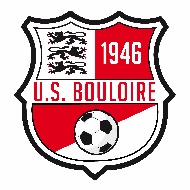 Si problème il y a, merci de me contacter au 06 79 49 05 16.Thomas.Equipe AEquipe BEquipe CAdversaire :ChantenayAdversaire : Ste OsmaneAdversaire :Sillé le PhilippeLieu et horaire du match :  Bouloire à 15hLieu et horaire de match : Bouloire à 13hLieu et horaire du match :Le Breil à 13hHeure de rdv : 11h45 à BouloireHeure de rdv : 11h45Heure de rdv :12h au BreilLudo MorançaisThomas LedruGuillaume CordonMike WentsArthur CottereauAntoine GautierMathieu CottereauRonan DeloubesDylan OlivierThomas ViauxPierre HeraultJulien NicouxAdrien GuillardLucas LebretonJimmy PaumierJoachim BlavetteKévin LerouxVincent DangeulAdrien MurilloJérémy GauthierNico PlouzeauGaby MarietteClément PottierQuentin GuillardDamien PoulainChristopher PautonnierAlex LeboulleuxThomas VerronFlorian RousseauHugues GandonDamas Baptiste Maxime ClémentResponsablesResponsablesJCAlexandre LeboulleuxFitosThomas